Рабочий листпо внеурочной деятельности «Весёлый каллиграф»с применением электронного обучения и дистанционных образовательных технологийДементьева К.А. 1-БI неделя (06.04-10.04)ПриложенияПриложение 1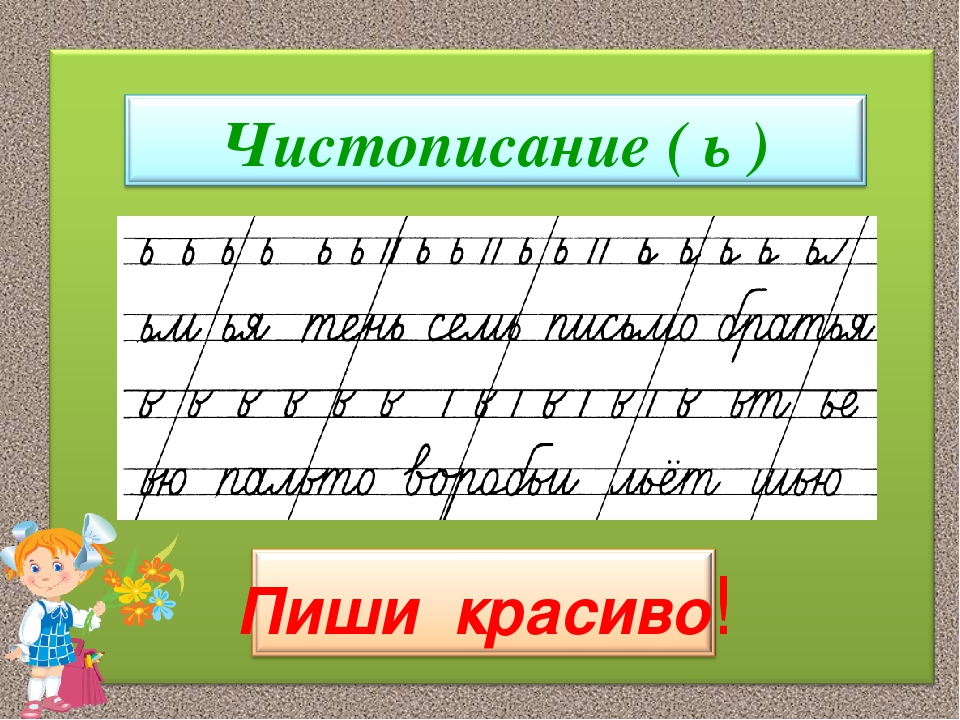 № п/пДатаТемаФорма урока (с применением электронного обучения или дистанционных образовательных технологий)Содержание(задания для изучения)№ п/пДатаТемаФорма урока (с применением электронного обучения или дистанционных образовательных технологий)Содержание(задания для изучения)110.04Письмо трудных соединений ль, мь, ья, ье.Электронное обучениеПрописать соединения по образцу см Приложение 1.